МИНИСТЕРСТВО ПРОСВЕЩЕНИЯ РОССИЙСКОЙ ФЕДЕРАЦИИАдминистрация Партизанского городского округаМуниципальное бюджетное общеобразовательное учреждение«Средняя общеобразовательная школа  №2»Партизанского городского округаРАБОЧАЯ ПРОГРАММА учебного предмета«Информатика»для 7 класса основного общего образования на 2022-2023 учебный годСоставитель: Садыкова Светлана Игоревна                                                                   учитель информатикиг.Партизанск2022ПОЯСНИТЕЛЬНАЯ ЗАПИСКАРабочая программа даёт представление о целях, общей стратегии обучения, воспитания и раз- вития обучающихся средствами учебного предмета «Информатика» на базовом уровне; устанавливает обязательное предметное содержание, предусматривает его структурирование по разделам и темам курса; даёт распределение учебных часов по тематическим разделам курса и последовательность их изучения с учётом межпредметных и внутри предметных связей, логики учебного процесса, возрастных особенностей обучающихся. Рабочая программа определяет количественные и качественные характеристики учебного материала для первого года изучения, в том числе для содержательного наполнения разного вида контроля (промежуточной аттестации обучающихся, всероссийских проверочных работ, государственной итоговой аттестации). Рабочая программа по предмету разработана с учетом рабочей программы воспитания. Формы учета указаны в Приложении 1.ЦЕЛИ ИЗУЧЕНИЯ УЧЕБНОГО ПРЕДМЕТА «ИНФОРМАТИКА»формирование основ мировоззрения, соответствующего современному уровню развития науки информатики, достижениям научно-технического прогресса и общественной практики, за счёт развития представлений об информации как о важнейшем стратегическом ресурсе развития личности, государства, общества; понимания роли информационных процессов, информационных ресурсов и информационных технологий в условиях цифровой трансформации многих сфер жизни современного общества;обеспечение условий, способствующих развитию алгоритмического мышления как необходимого условия профессиональной деятельности в современном информационном обществе, предполагающего способность обучающегося разбивать сложные задачи на более простые подзадачи; сравнивать новые задачи с задачами, решёнными ранее; определять шаги для достижения результата и т. д.;формирование и развитие компетенций обучающихся в области использования информационно-коммуникационных технологий, в том числе знаний, умений и навыков работы с информацией, программирования, коммуникации в современных цифровых средах в условиях обеспечения информационной безопасности личности обучающегося;воспитание ответственного и избирательного отношения к информации с учётом правовых и этических аспектов её распространения, стремления к продолжению образования в области информационных технологий и созидательной деятельности с применением средств информационных технологий.ОБЩАЯ ХАРАКТЕРИСТИКА УЧЕБНОГО ПРЕДМЕТА «ИНФОРМАТИКА».Учебный предмет «Информатика» в основном общем образовании отражает:сущность информатики как научной дисциплины, изучающей закономерности протекания и возможности автоматизации информационных процессов в различных системах;основные области применения информатики, прежде всего информационные технологии, управление и социальную сферу;междисциплинарный характер информатики и информационной деятельности. Современная школьная информатика оказывает существенное влияние на формирование миро-воззрения школьника, его жизненную позицию, закладывает основы понимания принципов функционирования и использования информационных технологий как необходимого инструмента практически любой деятельности и одного из наиболее значимых технологических достижений современной цивилизации. Многие предметные знания и способы деятельности, освоенные обучающимися при изучении информатики, находят применение как в рамках образовательного процесса при изучении других предметных областей, так и в иных жизненных ситуациях, становятся значимыми для формирования качеств личности, т. е. ориентированы на формирование метапредметных и личностных результатов обучения.Основные задачи учебного предмета «Информатика» — сформировать у обучающихся:понимание принципов устройства и функционирования объектов цифрового окружения, представления об истории и тенденциях развития информатики периода цифровой трансформации современного общества;знания, умения и навыки грамотной постановки задач, возникающих в практической деятельности, для их решения с помощью информационных технологий; умения и навыки формализованного описания поставленных задач;базовые знания об информационном моделировании, в том числе о математическом моделировании;знание основных алгоритмических структур и умение применять эти знания для построения алгоритмов решения задач по их математическим моделям;умения и навыки составления простых программ по построенному алгоритму на одном из языков программирования высокого уровня;умения и навыки эффективного использования основных типов прикладных программ (приложений) общего назначения и информационных систем для решения с их помощью практических задач; владение базовыми нормами информационной этики и права, основами информационной безопасности;умение грамотно интерпретировать результаты решения практических задач с помощью информационных технологий, применять полученные результаты в практической деятельности.Цели и задачи изучения информатики на уровне основного общего образования определяют структуру основного содержания учебного предмета в виде следующих четырёх тематических разделов:цифровая грамотность;теоретические основы информатики;алгоритмы и программирование;информационные технологии.МЕСТО УЧЕБНОГО ПРЕДМЕТА «ИНФОРМАТИКА» В УЧЕБНОМ ПЛАНЕ.В системе общего образования «Информатика» признана обязательным учебным предметом, входящим в состав предметной области «Математика и информатика».Учебным планом на изучение информатики в 7 классе на базовом уровне отведено 34 учебных часа — по 1 часу в неделю.СОДЕРЖАНИЕ УЧЕБНОГО ПРЕДМЕТАЦИФРОВАЯ ГРАМОТНОСТЬ.Компьютер — универсальное устройство обработки данныхКомпьютер — универсальное вычислительное устройство, работающее по программе. Типы компьютеров: персональные компьютеры, встроенные компьютеры, суперкомпьютеры. Мобильные устройства.Основные компоненты компьютера и их назначение. Процессор. Оперативная и долговременная память. Устройства ввода и вывода. Сенсорный ввод, датчики мобильных устройств, средства биометрической аутентификации.История развития компьютеров и программного обеспечения. Поколения компьютеров. Современные тенденции развития компьютеров. Суперкомпьютеры.Параллельные вычисления.Персональный компьютер. Процессор и его характеристики (тактовая частота, разрядность). Оперативная память. Долговременная память. Устройства ввода и вывода. Объём хранимых данных (оперативная память компьютера, жёсткий и твердотельный диск, постоянная память смартфона) и скорость доступа для различных видов носителей.Техника безопасности и правила работы на компьютере.Программы и данныеПрограммное обеспечение компьютера. Прикладное программное обеспечение. Системное программное обеспечение. Системы программирования. Правовая охрана программ и данных. Бесплатные и условно-бесплатные программы. Свободное программное обеспечение.Файлы и папки (каталоги). Принципы построения файловых систем. Полное имя файла (папки). Путь к файлу (папке). Работа с файлами и каталогами средствами операционной системы: создание, копирование, перемещение, переименование и удаление файлов и папок (каталогов). Типы файлов. Свойства файлов. Характерные размеры файлов различных типов (страница текста, электронная книга, фотография, запись песни, видеоклип, полнометражный фильм). Архивация данных. Использование программ-архиваторов. Файловый менеджер. Поиск файлов средствами операционной системы. Компьютерные вирусы и другие вредоносные программы. Компьютерные сетиОбъединение компьютеров в сеть. Сеть Интернет. Веб-страница, веб-сайт. Структура адресов веб-ресурсов. Браузер. Поисковые системы. Поиск информации, по ключевым словам, и по изображению. Достоверность информации, полученной из Интернета.Современные сервисы интернет-коммуникаций.Сетевой этикет, базовые нормы информационной этики и права при работе в сети Интернет.Стратегии безопасного поведения в Интернете.ТЕОРЕТИЧЕСКИЕ ОСНОВЫ ИНФОРМАТИКИ.Информация и информационные процессыИнформация — одно из основных понятий современной науки.Информация как сведения, предназначенные для восприятия человеком, и информация как данные, которые могут быть обработаны автоматизированной системой.Дискретность данных. Возможность описания непрерывных объектов и процессов с помощью дискретных данных.Информационные процессы — процессы, связанные с хранением, преобразованием и передачей данных.Представление информацииСимвол. Алфавит. Мощность алфавита. Разнообразие языков и алфавитов. Естественные и формальные языки. Алфавит текстов на русском языке. Двоичный алфавит. Количество всевозможных слов (кодовых комбинаций) фиксированной длины в двоичном алфавите. Преобразование любого алфавита к двоичному. Количество различных слов фиксированной длины в алфавите определённой мощности.Кодирование символов одного алфавита с помощью кодовых слов в другом алфавите; кодовая таблица, декодирование.Двоичный код. Представление данных в компьютере как текстов в двоичном алфавите.Информационный объём данных. Бит — минимальная единица количества информации — двоичный разряд. Единицы измерения информационного объёма данных. Бит, байт, килобайт, мегабайт, гигабайт.Скорость передачи данных. Единицы скорости передачи данных.Кодирование текстов. Равномерный код. Неравномерный код. Кодировка ASCII. Восьмибитные кодировки. Понятие о кодировках UNICODE. Декодирование сообщений с использованием равномерного и неравномерного кода. Информационный объём текста.ИНОФОРМАЦИОННЫЕ ТЕХНОЛОГИИ.Текстовые документыТекстовые документы и их структурные элементы (страница, абзац, строка, слово, символ).Текстовый процессор — инструмент создания, редактирования и форматирования текстов. Правила набора текста. Редактирование текста. Свойства символов. Шрифт. Типы шрифтов (рубленые, с засечками, моноширинные). Полужирное и курсивное начертание. Свойства абзацев: границы, абзацный отступ, интервал, выравнивание. Параметры страницы. Стилевое форматирование.Структурирование информации с помощью списков и таблиц. Многоуровневые списки. Добавление таблиц в текстовые документы.Вставка изображений в текстовые документы. Обтекание изображений текстом. Включение в текстовый документ диаграмм, формул, нумерации страниц, колонтитулов, ссылок и др.Проверка правописания. Расстановка переносов. Голосовой ввод текста. Оптическое распознавание текста. Компьютерный перевод. Использование сервисов сети Интернет для обработки текста.Компьютерная графикаЗнакомство с графическими редакторами. Растровые рисунки. Использование графических примитивов.Операции редактирования графических объектов, в том числе цифровых фотографий: изменение размера, обрезка, поворот, отражение, работа с областями (выделение, копирование, заливка цветом), коррекция цвета, яркости и контрастности.Векторная графика. Создание векторных рисунков встроенными средствами текстового процессора или других программ (приложений). Добавление векторных рисунков в документы.Мультимедийные презентацииПодготовка мультимедийных презентаций. Слайд. Добавление на слайд текста и изображений.Работа с несколькими слайдами.Добавление на слайд аудиовизуальных данных. Анимация. Гиперссылки. ПЛАНИРУЕМЫЕ ОБРАЗОВАТЕЛЬНЫЕ РЕЗУЛЬТАТЫИзучение информатики в 7 классе направлено на достижение обучающимися личностных, метапредметных и предметных результатов освоения учебного предмета.ЛИЧНОСТНЫЕ РЕЗУЛЬТАТЫЛичностные результаты имеют направленность на решение задач воспитания, развития и социализации обучающихся средствами предмета.Патриотическое воспитание:ценностное отношение к отечественному культурному, историческому и научному наследию; понимание значения информатики как науки в жизни современного общества; владение достоверной информацией о передовых мировых и отечественных достижениях в области информатики и информационных технологий; заинтересованность в научных знаниях о цифровой трансформации современного общества.Духовно-нравственное воспитание:ориентация на моральные ценности и нормы в ситуациях нравственного выбора; готовность оценивать своё поведение и поступки, а также поведение и поступки других людей с позиции нравственных и правовых норм с учётом осознания последствий поступков; активное неприятие, а социальных поступков, в том числе в сети Интернет.Гражданское воспитание:представление о социальных нормах и правилах межличностных отношений в коллективе, в том числе в социальных сообществах; соблюдение правил безопасности, в том числе навыков безопасного поведения в интернет-среде; готовность к разнообразной совместной деятельности при выполнении учебных, познавательных задач, создании учебных проектов; стремление к взаимопониманию и взаимопомощи в процессе этой учебной деятельности; готовность оценивать своё поведение и по- ступки своих товарищей с позиции нравственных и правовых норм с учётом осознания последствий поступков.Ценности научного познания:сформированность мировоззренческих представлений об информации, информационных процессах и информационных технологиях, соответствующих современному уровню развития науки и общественной практики и составляющих базовую основу для понимания сущности научной картины мира;интерес к обучению и познанию; любознательность; готовность и способность к самообразованиению, осознанному выбору направленности и уровня обучения в дальнейшем;овладение основными навыками исследовательской деятельности, установка на осмысление опыта, наблюдений, поступков и стремление совершенствовать пути достижения индивидуального и коллективного благополучия;сформированность информационной культуры, в том числе навыков самостоятельной работы с учебными текстами, справочной литературой, разнообразными средствами информационных технологий, а также умения самостоятельно определять цели своего обучения, ставить и формулировать для себя новые задачи в учёбе и познавательной деятельности, развивать мотивы и интересы своей познавательной деятельности;Формирование культуры здоровья:осознание ценности жизни; ответственное отношение к своему здоровью; установка на здоровый образ жизни, в том числе и за счёт освоения и соблюдения требований безопасной эксплуатации средств информационных и коммуникационных технологий (ИКТ).Трудовое воспитание:интерес к практическому изучению профессий и труда в сферах профессиональной деятельности, связанных с информатикой, программированием и информационными технологиями, основанными на достижениях науки информатики и научно-технического прогресса;осознанный выбор и построение индивидуальной траектории образования и жизненных планов с учётом личных и общественных интересов и потребностей.Экологическое воспитание:осознание глобального характера экологических проблем и путей их решения, в том числе с учётом возможностей ИКТ.Адаптация обучающегося к изменяющимся условиям социальной среды:освоение обучающимися социального опыта, основных социальных ролей, соответствующих ведущей деятельности возраста, норм и правил общественного поведения, форм социальной жизни в группах и сообществах, в том числе существующих в виртуальном пространстве.МЕТАПРЕДМЕТНЫЕ РЕЗУЛЬТАТЫМетапредметные результаты освоения образовательной программы по информатике отражают овладение универсальными учебными действиями — познавательными, коммуникативными, регулятивными.Универсальные познавательные действияБазовые логические действия:умение определять понятия, создавать обобщения, устанавливать аналогии, классифицировать, самостоятельно выбирать основания и критерии для классификации, устанавливать причинно-следственные связи, строить логические рассуждения, делать умозаключения (индуктивные, дедуктивные и по аналогии) и выводы;умение создавать, применять и преобразовывать знаки и символы, модели и схемы для решения учебных и познавательных задач;самостоятельно выбирать способ решения учебной задачи (сравнивать несколько вариантов решения, выбирать наиболее подходящий с учётом самостоятельно выделенных критериев).Базовые исследовательские действия:формулировать вопросы, фиксирующие разрыв между реальным и желательным состоянием ситуации, объекта, и самостоятельно устанавливать искомое и данное;оценивать на применимость и достоверность информацию, полученную в ходе исследования; прогнозировать возможное дальнейшее развитие процессов, событий и их последствия вана-логичных или сходных ситуациях, а также выдвигать предположения об их развитии в новых условиях и контекстах.Работа с информацией:выявлять дефицит информации, данных, необходимых для решения поставленной задачи; применять различные методы, инструменты и запросы при поиске и отборе информации илиданных из источников с учётом предложенной учебной задачи и заданных критериев;выбирать, анализировать, систематизировать и интерпретировать информацию различных видов и форм представления;самостоятельно выбирать оптимальную форму представления информации и иллюстрировать решаемые задачи несложными схемами, диаграммами, иной графикой и их комбинациями;оценивать надёжность информации по критериям, предложенным учителем или сформулированным самостоятельно;эффективно запоминать и систематизировать информацию.Универсальные коммуникативные действияОбщение:сопоставлять свои суждения с суждениями других участников диалога, обнаруживать различие и сходство позиций;публично представлять результаты выполненного опыта (эксперимента, исследования, проекта);самостоятельно выбирать формат выступления с учётом задач презентации и особенностейаудитории и в соответствии с ним составлять устные и письменные тексты с использованием иллюстративных материалов.Совместная деятельность (сотрудничество):понимать и использовать преимущества командной и индивидуальной работы при решении конкретной проблемы, в том числе при создании информационного продукта;принимать цель совместной информационной деятельности по сбору, обработке, передаче, формализации информации; коллективно строить действия по её достижению: распределять роли, договариваться, обсуждать процесс и результат совместной работы;выполнять свою часть работы с информацией или информационным продуктом, достигая качественного результата по своему направлению и координируя свои действия с другими членами команды;оценивать качество своего вклада в общий информационный продукт по критериям, самостоятельно сформулированным участниками взаимодействия;сравнивать результаты с исходной задачей и вклад каждого члена команды в достижение результатов, разделять сферу ответственности и проявлять готовность к предоставлению отчёта перед группой.Универсальные регулятивные действияСамоорганизация:выявлять в жизненных и учебных ситуациях проблемы, требующие решения; ориентироваться в различных подходах к принятию решений (индивидуальное принятие решений, принятие решений в группе);самостоятельно составлять алгоритм решения задачи (или его часть), выбирать способ решения учебной задачи с учётом имеющихся ресурсов и собственных возможностей, аргументировать предлагаемые варианты решений;составлять план действий (план реализации намеченного алгоритма решения), корректировать предложенный алгоритм с учётом получения новых знаний об изучаемом объекте;делать выбор в условиях противоречивой информации и брать ответственность за решение.Самоконтроль (рефлексия):владеть способами самоконтроля, само мотивации и рефлексии;давать адекватную оценку ситуации и предлагать план её изменения;учитывать контекст и предвидеть трудности, которые могут возникнуть при решении учебной задачи, адаптировать решение к меняющимся обстоятельствам;объяснять причины достижения (недостижения) результатов информационной деятельности, давать оценку приобретённому опыту, уметь находить позитивное в произошедшей ситуации;вносить коррективы в деятельность на основе новых обстоятельств, изменившихся ситуаций, установленных ошибок, возникших трудностей;оценивать соответствие результата цели и условиям.Эмоциональный интеллект:ставить себя на место другого человека, понимать мотивы и намерения другого.Принятие себя и других:осознавать невозможность контролировать всё вокруг даже в условиях открытого доступа к любым объёмам информации.ПРЕДМЕТНЫЕ РЕЗУЛЬТАТЫПредметные результаты освоения обязательного предметного содержания, установленного данной рабочей программой, отражают сформированность у обучающихся умений:пояснять на примерах смысл понятий «информация», «информационный процесс», «об- работка информации», «хранение информации», «передача информации»;кодировать и декодировать сообщения по заданным правилам, демонстрировать понимание основных принципов кодирования информации различной природы (текстовой, графической, аудио); сравнивать длины сообщений, записанных в различных алфавитах, оперировать единицами измерения информационного объёма и скорости передачи данных;оценивать и сравнивать размеры текстовых, графических, звуковых файлов и видеофайл-лов;приводить примеры современных устройств хранения и передачи информации, сравнивать их количественные характеристики;выделять основные этапы в истории и понимать тенденции развития компьютеров и программного обеспечения;получать и использовать информацию о характеристиках персонального компьютера и его основных элементах (процессор, оперативная память, долговременная память, устройства ввода- вывода); соотносить характеристики компьютера с задачами, решаемыми с его помощью;ориентироваться в иерархической структуре файловой системы (записывать полное имя файла (каталога), путь к файлу (каталогу) по имеющемуся описанию файловой структуры некоторого информационного носителя); работать с файловой системой персонального компьютера с использованием графического интерфейса, а именно: создавать, копировать, перемещать, переименовывать, удалять и архивировать файлы и каталоги; использовать антивирусную программу;представлять результаты своей деятельности в виде структурированных иллюстрированных документов, мультимедийных презентаций;искать информацию в сети Интернет (в том числе, по ключевым словам, по изображённою), критически относиться к найденной информации, осознавая опасность для личности и обще- ствараспространения вредоносной информации, в том числе экстремистского и террористического характера;понимать структуру адресов веб-ресурсов;использовать современные сервисы интернет-коммуникаций;соблюдать требования безопасной эксплуатации технических средств ИКТ; соблюдать сетевой этикет, базовые нормы информационной этики и права при работе с приложениями на любых устройствах и в сети Интернет, выбирать безопасные стратегии поведения в сети;иметь представление о влиянии использования средств ИКТ на здоровье пользователя и уметь применять методы профилактики.ТЕМАТИЧЕСКОЕ ПЛАНИРОВАНИЕ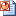 УЧЕБНО-МЕТОДИЧЕСКОЕ ОБЕСПЕЧЕНИЕ ОБРАЗОВАТЕЛЬНОГО ПРОЦЕССАОБЯЗАТЕЛЬНЫЕ УЧЕБНЫЕ МАТЕРИАЛЫ ДЛЯ УЧЕНИКАИнформатика, 7 класс /Босова Л.Л., Босова А.Ю., ООО «БИНОМ. Лаборатория знаний»; АО«Издательство Просвещение»;МЕТОДИЧЕСКИЕ МАТЕРИАЛЫ ДЛЯ УЧИТЕЛЯИнформатика, 7 класс /Босова Л.Л., Босова А.Ю., ООО «БИНОМ. Лаборатория знаний»; АО«Издательство Просвещение»;Информатика: методическое пособие для 7-9 классов / Л.Л. Босова; А.Ю. Босова / М.: БИНОМ. Лаборатория знаний, 2015. – 472 с.: ил.Сайт bosova.ru: https://bosova.ru/metodist/authors/informatika/3/7kl.phpЦИФРОВЫЕ ОБРАЗОВАТЕЛЬНЫЕ РЕСУРСЫ И РЕСУРСЫ СЕТИ ИНТЕРНЕТГосударственная	образовательная	платформа	«Российская	электронная	школа» (https://resh.edu.ru/subject/19/7/)Сайт bosova.ru:Интерактивные тесты к новому учебнику 7 классаПрезентации к новому учебнику информатики 7 классаГлава 1. Информация и информационные процессыИнформация и данныеИнформационные процессы 1.3. Представление информацииДвоичное представление данныхИзмерение информацииГлава 2. Компьютер — универсальное устройство обработки данных2.1. Основные компоненты компьютера и их функции 2.2. Программное обеспечение компьютераФайлы и каталогиПользовательский интерфейс 2.5. Компьютерные сети2.6. Современные сервисы интернет-коммуникации и правила их использованияГлава 3. Обработка текстовой информации3.1. Текстовые документы и технологии их создания 3.2. Создание текстовых документов на компьютере 3.3. Форматирование текста3.4. Структурирование и визуализация информации в текстовых документах 3.5. Интеллектуальные возможности современных систем обработки текстов3.6. Оценка количественных параметров текстовых документовГлава 4. Обработка графической информацииФормирование изображения на экране монитораКомпьютерная графикаСоздание и обработка графических изображенииГлава 5. Мультимедиа5.1. Технология мультимедиа 5.2. Компьютерные презентацииМАТЕРИАЛЬНО-ТЕХНИЧЕСКОЕ	ОБЕСПЕЧЕНИЕ	ОБРАЗОВАТЕЛЬНОГО	ПРО- ЦЕССАУЧЕБНОЕ ОБОРУДОВАНИЕУкажите учебное оборудованиеОБОРУДОВАНИЕ ДЛЯ ПРОВЕДЕНИЯ ПРАКТИЧЕСКИХ РАБОТУкажите оборудование для проведения практических работПриложение 1Формы учета рабочей программы воспитания в рабочей программе по информатике 7 классРабочая программа воспитания МБОУ «СШ № 2» ПГО реализуется в том числе и через использование воспитательного потенциала уроков информатики в 7 классах. Эта работа осуществляется в следующих формах:Побуждение обучающихся соблюдать на уроке общепринятые нормы поведения, правила общения со старшими (педагогическими работниками) и сверстниками (обучающимися), принципы учебной дисциплины и самоорганизации.Привлечение внимания обучающихся к ценностному аспекту изучаемых на уроках предметов, явлений, событий через:обращение внимания на нравственные аспекты научных открытий, которые изучаются в данный момент на уроке; на представителей ученых, связанных с изучаемыми в данный момент темами, на тот вклад, который они внесли в развитие нашей страны и мира, на достойные подражания примеры их жизни, на мотивы их поступков;Использование воспитательных возможностей содержания учебного предмета для формирования у обучающихся российских традиционных духовно- нравственных и социокультурных ценностей через подбор соответствующих задач для решения, проблемных ситуаций для обсуждения в классеВключение в урок игровых процедур, которые помогают поддержать мотивацию обучающихся к получению знаний, налаживанию позитивных межличностных отношений в классе, помогают установлению доброжелательной атмосферы во время урока.Применение на уроке интерактивных форм работы, стимулирующих познавательную мотивацию обучающихся.Применение групповой работы или работы в парах, которые способствуют развитию навыков командной работы и взаимодействию с другими обучающимися.Выбор и использование на уроках методов, методик, технологий, оказывающих воспитательное воздействие на личность в соответствии с воспитательным идеалом, целью и задачами воспитания.Инициирование и поддержка исследовательской деятельности школьников в форме включения в урок различных исследовательских заданий и задач, что дает возможность обучающимся приобрести навыки самостоятельного решения теоретической проблемы, генерирования и оформления собственных гипотез, уважительного отношения к чужим идеям, публичного выступления, аргументирования и отстаивания своей точки зрения.Установление уважительных, доверительных, неформальных отношений между учителем и учениками, создание на уроках эмоционально-комфортной средыРАССМОТРЕНОна заседании ШМО	Гертанова Н.В.Протокол №_____от "____" _______2022 г.СОГЛАСОВАНОЗаместитель директора поУВР	Новая О.И.Протокол №____от "_____" ______-2022 г.УТВЕРЖДЕНОДиректор МБОУ "СОШ №2"ПГО	Морозова Н.ВПриказ № _____от "___" _________2022 г.№ п/пНаименование разделов и тем программыКоличество часовКоличество часовКоличество часовДата изу- ченияВиды деятельностиВиды, формы кон- троляЭлектронные (цифровые) образова- тельные ресурсы№ п/пНаименование разделов и тем программывсегокон- троль- ные ра- ботыпрак- тиче- ские работыДата изу- ченияВиды деятельностиВиды, формы кон- троляЭлектронные (цифровые) образова- тельные ресурсыРаздел 1. Теоретические основы информатики.Раздел 1. Теоретические основы информатики.Раздел 1. Теоретические основы информатики.Раздел 1. Теоретические основы информатики.Раздел 1. Теоретические основы информатики.Раздел 1. Теоретические основы информатики.Раздел 1. Теоретические основы информатики.Раздел 1. Теоретические основы информатики.Раздел 1. Теоретические основы информатики.1.1.Информация и информацион- ные процессы30028.10.202211.11.2022Раскрывать смысл изучаемых по- нятий;Оценивать информацию с пози- ции её свойств (актуальность, досто- верность, полнота и др.);Выделять информационную со- ставляющую процессов в биологиче- ских, технических и социальных си- стемах;Оценивать числовые параметры информационных процессов (объём памяти, необходимой для хранения информации; скорость передачи ин- формации, пропускную способность выбранного канала и др.)Устный опросГосударственная образовательная плат- форма «Российская электронная школа» (https://resh.edu.ru/subject/19/7/)Сайт bosova.ru:Информация и данныеИнформационные процессы1.2.Представле- ние информа- ции40018.11.202227.01.2023Раскрывать смысл изучаемых по- нятий;Приводить примеры кодирования с использованием различных алфави- тов, встречающихся в жизни;Кодировать и декодировать сооб- щения по известным правилам коди- рования;Определять количество различ- ных символов, которые могут быть закодированы с помощью двоичного кода фиксированной длины (разряд- ности);Устный опрос; Практиче-ская работаГосударственная образовательная плат- форма «Российская электронная школа» (https://resh.edu.ru/subject/19/7/)Сайт bosova.ru:Представление информацииДвоичное представление данных 1.5. Измерение информацииОпределять разрядность двоич- ного кода, необходимого для кодиро- вания всех символов алфавита задан- ной мощности;Подсчитывать количество тек- стов дан-ной длины в данном алфа- вите;Оперировать единицами измере- ния количества информации (бит, байт, килобайт, мегабайт, гигабайт);Кодировать и декодировать тек- стовую информацию с использова- нием кодовых таблиц;Вычислять информационный объём текста в заданной кодировке;Оценивать информационный объём графических данных для раст- рового изображения;Определять объём памяти, необ- ходимый для представления и хране- ния звукового файлаИтого по разделуИтого по разделу7Раздел 2. Цифровая грамотность.Раздел 2. Цифровая грамотность.Раздел 2. Цифровая грамотность.Раздел 2. Цифровая грамотность.Раздел 2. Цифровая грамотность.Раздел 2. Цифровая грамотность.Раздел 2. Цифровая грамотность.Раздел 2. Цифровая грамотность.Раздел 2. Цифровая грамотность.2.1.Компьютер - универсальное устройство об- работки дан- ных20102.09.202209.09.2022Раскрывать смысл изучаемых по- нятий;Анализировать устройства компь- ютера с точки зрения организации процедур ввода, хранения, обработки, вывода и передачи информации;Анализировать информацию (сиг- налы о готовности и неполадке) при включении компьютера;Получать информацию о характе- ристиках компьютераУстный опрос; Практиче-ская работаГосударственная образовательная плат- форма «Российская электронная школа» (https://resh.edu.ru/subject/19/7/)Сайт bosova.ru:Основные компоненты компью- тера и их функцииПрограммное обеспечение компь- ютера2.2.Программы	и данные40416.09.202207.10.2022Раскрывать смысл изучаемых по- нятий;Определять программные сред- ства, необходимые для осуществле- ния информационных процессов при решении задач;Устный опрос; Практиче-ская работаГосударственная образовательная плат- форма «Российская электронная школа» (https://resh.edu.ru/subject/19/7/)Сайт bosova.ru:Определять основные характери- стики операционной системы;Оперировать компьютерными ин- формационными объектами в наглядно-графическом интерфейсе;Выполнять основные операции с файлами и папками;Оценивать размеры файлов, под- готовленных с использованием раз- личных устройств ввода информации (клавиатуры, сканера, микрофона, фотокамеры, видеокамеры);Использовать программы-архива- торы;Осуществлять защиту информа- ции от компьютерных вирусов с по- мощью антивирусных программ;Планировать и создавать личное информационное пространствоФайлы и каталогиПользовательский интерфейс 2.5. Компьютерные сети2.3.Компьютер- ные сети30214.10.202221.10.2022Раскрывать смысл изучаемых по- нятий;Осуществлять поиск информации по ключевым словам, и по изображе- нию;Проверять достоверность инфор- мации, найденной в сети Интернет;Восстанавливать адрес веб-ре- сурса из имеющихся фрагментов;Осуществлять взаимодействие посредством электронной почты, ви- деоконференцсвязиУстный опрос; Практиче-ская работаГосударственная образовательная плат- форма «Российская электронная школа» (https://resh.edu.ru/subject/19/7/)Сайт bosova.ru:2.2. Программное обеспечение компь- ютера2.6. Современные сервисы интернет- коммуникации и правила их использова- нияИтого по разделуИтого по разделу9Раздел 3. Информационные технологииРаздел 3. Информационные технологииРаздел 3. Информационные технологииРаздел 3. Информационные технологииРаздел 3. Информационные технологииРаздел 3. Информационные технологииРаздел 3. Информационные технологииРаздел 3. Информационные технологииРаздел 3. Информационные технологии3.1.Текстовые	до- кументы70503.02.202310.03.2023Раскрывать смысл изучаемых по- нятий;Анализировать пользовательский интерфейс применяемого программ- ного средства;Устный опрос; Практиче-ская работаГосударственная образовательная плат- форма «Российская электронная школа» (https://resh.edu.ru/subject/19/7/)Определять условия и возможно- сти применения программного сред- ства для решения типовых задач;Выявлять общее и различия в раз- ных программных продуктах, предна- значенных для решения одного класса задач;Создавать небольшие текстовые документы посредством квалифици- рованного клавиатурного письма с использованием базовых средств тек- стовых редакторов;Форматировать текстовые доку- менты (устанавливать параметры страницы документа; форматировать символы и абзацы; вставлять колон- титулы и номера страниц);Вставлять в документ формулы, таблицы, изображения, оформлять списки;Использовать ссылки и цитирова- ние источников при создании на их основе собственных информацион- ных объектовСайт bosova.ru:Текстовые документы и техноло- гии их созданияСоздание текстовых документов на компьютереФорматирование текстаСтруктурирование и визуализация информации в текстовых документахИнтеллектуальные возможности современных систем обработки текстовОценка количественных парамет- ров текстовых документов3.2.Компьютерная графика50517.03.202314.04.2023Раскрывать смысл изучаемых по- нятий;Анализировать пользовательский интерфейс применяемого программ- ного средства;Определять условия и возможно- сти применения программного сред- ства для решения типовых задач;Выявлять общее и различия в раз- ных программных продуктах, предна- значенных для решения одного класса задач;Создавать и редактировать изоб- ражения с помощью инструментов растрового графического редактора;Создавать и редактировать изоб- ражения с помощью инструментов векторного графического редактораУстный опрос; Практиче-ская работаГосударственная образовательная плат- форма «Российская электронная школа» (https://resh.edu.ru/subject/19/7/)Сайт bosova.ru:Формирование изображения на экране монитораКомпьютерная графикаСоздание и обработка графиче- ских изображении3.3.Мультимедий- ные	презента- ции40221.04.202305.05.2023Раскрывать смысл изучаемых по- нятий;Анализировать пользовательский интерфейс применяемого программ- ного средства;Определять условия и возможно- сти применения программного сред- ства для решения типовых задач;Выявлять общее и различия в раз- ных программных продуктах, предна- значенных для решения одного класса задач;Создавать презентации, исполь- зуя готовые шаблоныУстный опрос; Практиче-ская работаГосударственная образовательная плат- форма «Российская электронная школа» (https://resh.edu.ru/subject/19/7/)Сайт bosova.ru:5.1. Технология мультимедиа 5.2. Компьютерные презентацииИтого по разделу:Итого по разделу:16Резервное времяРезервное время2ОБЩЕЕ КОЛИЧЕ- СТВО ЧАСОВ ПО ПРОГРАММЕОБЩЕЕ КОЛИЧЕ- СТВО ЧАСОВ ПО ПРОГРАММЕ34017Глава 1. Информация и информационные процессыГлава 1. Информация и информационные процессыТест «Информация и данные»Тест «Информация и данные»Вариант 1https://onlinetestpad.com/n7osdjteabn7mВариант 2https://onlinetestpad.com/bkcvz2kaqzuhgТест «Информационные процессы»Тест «Информационные процессы»Вариант 1https://onlinetestpad.com/gtec6oxongeawВариант 2https://onlinetestpad.com/37ek7dq6mykpuТест «Представление информации»Тест «Представление информации»Вариант 1https://onlinetestpad.com/cwzpeuyxzmuucВариант 2https://onlinetestpad.com/xc4gitxoqcbjeТест «Двоичное представление данных»Тест «Двоичное представление данных»Вариант 1https://onlinetestpad.com/nynqdukgkuv76Вариант 2https://onlinetestpad.com/rtolycaz4tul4Тест «Измерение информации»Тест «Измерение информации»Вариант 1https://onlinetestpad.com/g7jdy54f6jggyВариант 2https://onlinetestpad.com/xlkphhratg364Итоговое тестирование по главе 1https://onlinetestpad.com/ln2qchumy3ctgГлава 2. Компьютер — универсальное устройство обработки данныхГлава 2. Компьютер — универсальное устройство обработки данныхТест «Основные компоненты компьютера и их функции»Тест «Основные компоненты компьютера и их функции»Вариант 1https://onlinetestpad.com/llov2eejhfnsoВариант 2https://onlinetestpad.com/otnj5zvbybaqyТест «Программное обеспечение компьютера»Тест «Программное обеспечение компьютера»Вариант 1https://onlinetestpad.com/slnc4igohcslaВариант 2https://onlinetestpad.com/d3ovxjpgmqayiТест «Файлы и каталоги»Тест «Файлы и каталоги»Вариант 1https://onlinetestpad.com/p3yilhgkoldroВариант 2https://onlinetestpad.com/7xdxhn7ogiaqsТест «Пользовательский интерфейс»Тест «Пользовательский интерфейс»Вариант 1https://onlinetestpad.com/oo3atahddyz4eВариант 2https://onlinetestpad.com/z4tzplahciubyТест «Компьютерные сети»Тест «Компьютерные сети»Вариант 1https://onlinetestpad.com/snhm7c5r66n74Вариант 2https://onlinetestpad.com/rrsn6gwpee62mТест «Современные сервисы интернет-коммуникаций и правила их использования»Тест «Современные сервисы интернет-коммуникаций и правила их использования»Вариант 1https://onlinetestpad.com/2xmxx742lqor6Вариант 2https://onlinetestpad.com/uem6ss6xxbzu4Итоговое тестирование по главеhttps://onlinetestpad.com/6j75eeht5ex4sГлава 3. Обработка текстовой информацииГлава 3. Обработка текстовой информацииТест «Текстовые документы и технология их создания»Тест «Текстовые документы и технология их создания»Вариант 1https://onlinetestpad.com/phkcmmnphtd7iВариант 2https://onlinetestpad.com/q6oaattpoc7gaТест «Создание текстовых документов на компьютере»Тест «Создание текстовых документов на компьютере»Вариант 1https://onlinetestpad.com/efhse4ftf6onkВариант 2https://onlinetestpad.com/uifosq5dziccmТест «Форматирование текста»Тест «Форматирование текста»Вариант 1https://onlinetestpad.com/zlz4t5bzmxizmВариант 2https://onlinetestpad.com/ztaxsb36n6rykТест «Структурирование и визуализация информации в текстовых документах»Тест «Структурирование и визуализация информации в текстовых документах»Вариант 1https://onlinetestpad.com/fr52lxzomme4wВариант 2https://onlinetestpad.com/kwcmynkxjix6cТест «Инструменты распознавания текстов и компьютерного перевода»Тест «Инструменты распознавания текстов и компьютерного перевода»Вариант 1https://onlinetestpad.com/rvxq4su346w3yВариант 2https://onlinetestpad.com/l5i4wrmaierekТест «Оценка количественных параметров текстовых документов»Тест «Оценка количественных параметров текстовых документов»Вариант 1https://onlinetestpad.com/ropaozfxueeaoВариант 2https://onlinetestpad.com/ort6it3thlfomИтоговое тестирование по главе 3https://onlinetestpad.com/6modgyvryjfyoГлава 4. Обработка графической информацииГлава 4. Обработка графической информацииТест «Формирование изображения на экране монитора»Тест «Формирование изображения на экране монитора»Вариант 1https://onlinetestpad.com/6iigqkxiromguВариант 2https://onlinetestpad.com/3ym2nfb4uh6uuТест «Компьютерная графика»Тест «Компьютерная графика»Вариант 1https://onlinetestpad.com/s76wamga2jrlqВариант 2https://onlinetestpad.com/25pmol3jmkiikТест «Создание и и обработка графических изображений»Тест «Создание и и обработка графических изображений»Вариант 1https://onlinetestpad.com/z74xg2tg6clskВариант 2https://onlinetestpad.com/t7zfdigcwuzs4Итоговое тестирование по главе 4https://onlinetestpad.com/mp54p3qze7p3sГлава 5. МультимедиаГлава 5. МультимедиаТест «Технология мультимедиа»Тест «Технология мультимедиа»Вариант 1https://onlinetestpad.com/iff6turcjyc7yВариант 2https://onlinetestpad.com/tyeipklpco3m6Тест «Компьютерные презентации»Тест «Компьютерные презентации»Вариант 1https://onlinetestpad.com/6vtblqhlstnroВариант 2https://onlinetestpad.com/e4axo4vdjsax2Итоговое тестирование по главе 5https://onlinetestpad.com/2kir3brtrz3zs